Белорусское республиканское унитарное предприятие экспортно-импортного страхования «БЕЛЭКСИМГАРАНТ»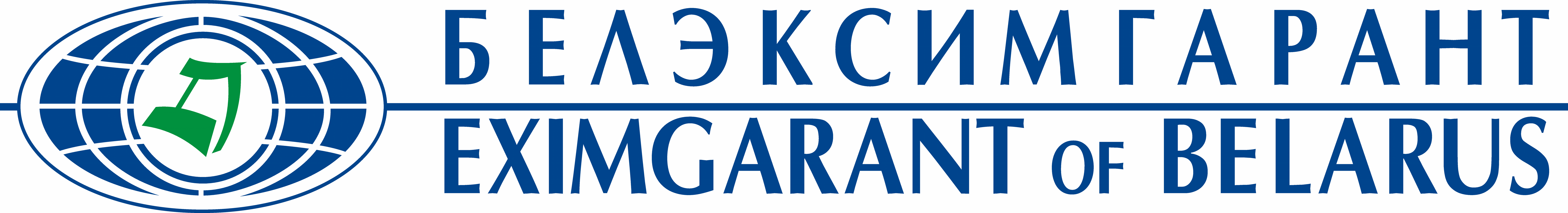 УТВЕРЖДАЮЗаместитель генерального директора«Белэксимгарант»ПРАВИЛА №10ДОБРОВОЛЬНОГО СТРАХОВАНИЯ ВОЗДУШНЫХ СУДОВутверждены «Белэксимгарант» 23.04.2008 исогласованы Министерством финансов Республики Беларусь 23.04.2008 рег. №343 (с изменениями и дополнениями, согласованными Министерствомфинансов Республики Беларусь, от 21.10.2013 рег. №123, от 16.12.2013 рег. №147,а также изменениями, утвержденными «Белэксимгарант», от 17.01.2023)Минск 2008ОБЩИЕ ПОЛОЖЕНИЯ.1.1. В соответствии с законодательством Республики Беларусь и на условиях настоящих Правил добровольного страхования воздушных судов (далее – Правила) Белорусское республиканское унитарное предприятие экспортно-импортного страхования «Белэксимгарант» (далее – Страховщик) заключает договоры добровольного страхования воздушных судов (далее – Договоры страхования) с дееспособными физическими лицами, в том числе иностранными гражданами и лицами без гражданства, юридическими лицами (в том числе авиаремонтными предприятиями), Республикой Беларусь в лице уполномоченных государственных органов или юридических лиц, иными государствами, индивидуальными предпринимателями, зарегистрированными в установленном порядке в Республике Беларусь или за ее пределами (далее – Страхователи), в собственности или на ином законном основании у которых находятся воздушные суда, и имеющие основанный на законодательстве или договоре интерес в сохранении принимаемого на страхование воздушного судна.1.2. Объектом страхования по Договору, заключенному на условиях настоящих Правил, являются не противоречащие законодательству имущественные интересы Страхователя (Выгодоприобретателя), связанные с гибелью (пропажей без вести) или повреждением воздушного судна, принадлежащего ему на праве собственности или ином законном основании.1.3. Термины, используемые в настоящих Правилах:1.3.1. "Воздушное судно" - летательный аппарат, поддерживаемый в атмосфере за счет взаимодействия с воздухом, отличного от взаимодействия с воздухом, отраженным от поверхности земли или воды.Под воздушным судном понимается фюзеляж, крылья, шасси, двигатели (силовые установки), электро- и гидравлические системы, навигационное и другое специальное оборудование, любое дополнительное оборудование, установленное и (или) перевозимое на борту (при условии, что оно связано с обеспечением полетов).Государственная авиация – авиация, используемая республиканскими органами государственного управления, иными государственными органами и организациями, республиканским государственно-общественным объединением «Добровольное общество содействия армии, авиации и флоту Республики Беларусь» для осуществления военной, пограничной, таможенной службы, правоохранительной деятельности, предупреждения и ликвидации чрезвычайных ситуаций природного и техногенного характера, решения задач в области мобилизационной подготовки, а также для решения иных государственных задач, связанных с применением авиации, определяемых Президентом Республики Беларусь.Государственное воздушное судно - воздушное судно, используемое в государственной авиации и зарегистрированное в Государственном реестре государственных воздушных судов Республики Беларусь.Гражданская авиация - авиация, используемая в целях обеспечения потребностей граждан и организаций, предупреждения и ликвидации чрезвычайных ситуаций природного и техногенного характера, а также выполнения литерных полетов.Гражданское воздушное судно используется в гражданской авиации и зарегистрировано в Государственном реестре гражданских воздушных судов Республики Беларусь.К гражданским воздушным судам относятся также планеры, дельтапланы, сверхлегкие летательные аппараты (далее по тексту СЛА), воздушные суда любительской конструкции и аэростатические аппараты, используемые в гражданской авиации и прошедшие регистрацию в установленном порядке.Воздушное судно иностранного государства - воздушное судно, зарегистрированное в реестре воздушных судов иностранного государства или международной организации. Для целей настоящих Правил воздушные суда иностранного государства (зарегистрированные или подлежащие регистрации) относятся либо к государственной авиации (если они используются в целях обороны, обеспечения безопасности и правопорядка, охраны государства), либо к гражданской авиации (если они используются в целях обеспечения потребностей граждан и организаций).1.3.2. "Полет воздушного судна" (далее – полет) – перемещение или зависание воздушного судна в воздушном пространстве. Вертолет считается находящимся в полете с начала вращения несущего винта до его остановки после посадки.1.3.3. "Руление" – движение воздушного судна по поверхности аэродрома за счет собственной тяги, за исключением взлета и посадки.1.3.4. "Стоянка" - период времени, когда воздушное судно ни в полете и ни на рулении.1.3.5. "Гибель" означает такое разрушение воздушного судна, при котором оно стало полностью непригодным для дальнейшей летной эксплуатации и никакие его части не могут быть использованы по прямому назначению.1.3.6. 'Конструктивная гибель" означает такое состояние воздушного судна, когда его дальнейшая эксплуатация технически невозможна или восстановление экономически нецелесообразно.1.3.7. "Пропажа без вести" означает, что поиск пропавшего воздушного судна официально прекращен и местонахождение его (или его обломков) не установлено.1.3.8. "Повреждение" означает, что имело место нарушение целостности конструкции воздушного судна или его агрегатов, не приведшее к его гибели и требующее аварийного ремонта.1.3.9. "Авиационное происшествие" - означает внезапно наступившее, непредвиденное и зафиксированное событие, связанное с воздушным судном или с воздушной перевозкой, в ходе которого нанесен или может быть нанесен имущественный ущерб. Происшествие должно быть зафиксировано компетентными органами и оформлено документально.1.3.10. "Стихийное бедствие" - землетрясение, наводнение, ураган, торнадо, смерч, буря, молния, град, оползни и др.1.3.11. "Авиаремонтное предприятие" – юридическое лицо, осуществляющее на основании заключенного договора (соглашения, контракта или иного документа) ремонт воздушных судов резидентов и нерезидентов Республики Беларусь, а также выполняющее испытательные, контрольные и иные полеты отремонтированных воздушных судов на территории Республики Беларусь или иного иностранного государства;1.4. При страховании воздушного судна Страховщик вправе требовать от Страхователя "Свидетельство о государственной регистрации", "Удостоверение о годности к полетам” или другие документы, требуемые международными нормами и законодательством Республики Беларусь.При страховании авиационных двигателей Страховщик вправе требовать от Страхователя сертификат типа — официальный документ, выдаваемый уполномоченным на то органом, осуществляющим сертификацию авиационных двигателей, или другие документы, требуемые международными нормами и законодательством Республики Беларусь.1.5. Договоры страхования, заключаемые на основании настоящих Правил, по желанию Страхователя могут предусматривать как одновременное страхование всех рисков, указанных в данном разделе Правил, так и отдельное страхование любого из этих рисков или их комбинации.1.6. К страховым случаям относятся:1.6.1. Гибель (пропажа без вести) или повреждение воздушного судна1.6.1.1. - во время полета в результате стихийных бедствий, падения, удара о поверхность, столкновения с другим воздушным судном, вынужденной посадки, непреднамеренной ошибки авиационного персонала, возгорания в результате замыкания внутренней электропроводки, единовременно зарегистрированного попадания в двигатель посторонних предметов, отказов отдельных агрегатов воздушного судна в связи с техническими дефектами, приведших к гибели или повреждению воздушного судна;1.6.1.2. во время руления для взлета или заруливания на стоянку после приземления в результате стихийных бедствий, единовременно зарегистрированного попадания в двигатель посторонних предметов, столкновения с другим воздушным судном или транспортным средством, непреднамеренной ошибки авиационного персонала, возгорания в результате замыкания внутренней электропроводки или от внешних источников огня;1.6.1.3. во время стоянки в результате стихийных бедствий, столкновения с другим воздушным судном или транспортным средством, ошибки персонала при разгрузке или погрузке, непреднамеренной ошибки авиационного персонала, возгорания в результате замыкания внутренней электропроводки или от внешних источников огня, исключая противоправные действия третьих лиц.1.6.2. Гибель воздушного судна без ответственности за повреждения.(во время полета, во время руления для взлета или заруливания на стоянку после приземления, во время стоянки по причинам, перечисленным в п. 1.6.1.)1.6.3.  Гибель или повреждение двигателей воздушного судна в результате единовременно зарегистрированного попадания в двигатель посторонних предметов во время полета воздушного судна и во время руления для взлета или заруливания на стоянку после приземления без ответственности за:1.6.3.1. противоправные действия третьих лиц;1.6.3.2. гибель или повреждение воздушного судна.1.6.4. Гибель или повреждение воздушного судна в период нахождения его на авиаремонтном предприятии:1.6.4.1. во время ремонта (техобслуживания) в результате стихийных бедствий, возгорания в результате замыкания внутренней электропроводки или от внешних источников огня, если это возгорание не явилось следствием нарушения техники безопасности, в результате техногенных аварий (аварий с водопроводной системой, канализационной системой, системой подвода сжатого воздуха на рабочие места и т.п.), в результате столкновения с другим воздушным судном или транспортным средством, непреднамеренной ошибки персонала, осуществляющего ремонт.1.6.4.2. во время испытательных полетов (во время полета, руления для взлета или заруливания на стоянку после приземления) в результате стихийных бедствий, падения, удара о поверхность, столкновения с другим воздушным судном или транспортным средством, вынужденной посадки, непреднамеренной ошибки авиационного персонала, возгорания в результате замыкания внутренней электропроводки или от внешних источников огня, единовременно зарегистрированного попадания в двигатель посторонних предметов, отказов отдельных агрегатов воздушного судна в связи с любыми дефектами, приведшие к гибели или повреждению воздушного судна.1.6.4.3. во время стоянки в результате стихийных бедствий, столкновения с другим воздушным судном или транспортным средством, непреднамеренной ошибки авиационного персонала, возгорания в результате замыкания внутренней электропроводки или от внешних источников огня, исключая противоправные действия третьих лиц.1.6.4.4. во время выполнения облетов (время полета, руления для взлета или заруливания на стоянку после приземления) в результате стихийных бедствий, падения, удара о поверхность, столкновения с другим воздушным судном или транспортным средством, вынужденной посадки, непреднамеренной ошибки авиационного персонала, возгорания в результате замыкания внутренней электропроводки или от внешних источников огня, единовременно зарегистрированного попадания в двигатель посторонних предметов, отказов отдельных агрегатов воздушного судна в связи с любыми дефектами, приведшие к гибели или повреждению воздушного судна.1.6.5. Гибель или повреждение воздушного судна во время стоянки (наземные риски) в результате стихийных бедствий, столкновения с другим воздушным судном или транспортным средством, непреднамеренной ошибки авиационного персонала, возгорания в результате замыкания внутренней электропроводки или от внешних источников огня, исключая противоправные действия третьих лиц,1.6.6. По желанию Страхователя может быть застрахована гибель (пропажа без вести) повреждение воздушного судна от следующих дополнительных рисков, произошедших в результате:1.6.6.1. перевозки опасных грузов;1.6.6.2. перевозки крупногабаритных грузов, техники;1.6.6.3. испытаний и других полетов, нуждающихся в специальном разрешении;1.6.6.4. испытаний оборудования, предназначенного для применения на воздушном судне;1.6.6.5. ликвидации последствий чрезвычайных ситуаций;1.6.6.6. демонстрационных, фигурных, акробатических, рекордных полётов, соревнований;1.6.6.7. воздушного парада и тренировочных полетов для подготовки к нему;1.6.6.8. учебных полётов;1.6.6.9. полётов с внешней подвеской;1.6.6.10. полётов с внешней подвеской на строительно-монтажных работах;1.6.6.11. выполнения сельхозработ;1.6.6.12. патрулирования нефтегазопроводов, лесных массивов, ЛЭП;1.6.6.13. тушения лесных и других пожаров.При страховании дополнительных рисков, указанных в части первой настоящего подпункта Правил, к базовым страховым тарифам применяются соответствующие корректировочные коэффициенты, утвержденные локальным правовым актом (распоряжением) Страховщика.1.7. К страховым случаям не относятся:1.7.1. Гибель (пропажа без вести) или повреждение воздушного судна, возникшие в результате:1.7.1.1. управления незаявленным лицом или экипажем, неподготовленным к данному виду полетов (полеты в горной местности, в особых климатических условиях);1.7.1.2. использования воздушного судна в целях и условиях, не предусмотренных Руководством по летной эксплуатации, а также Договором страхования;1.7.1.3. нахождения воздушного судна вне географических пределов, указанных в Договоре страхования;1.7.1.4. использования для взлёта и посадки воздушного судна взлетно-посадочной полосы, площадки, не отвечающих требованиям Руководства по лётной эксплуатации для данного воздушного судна;1.7.1.5. превышения сверх нормы установленного Руководством по лётной эксплуатации воздушного судна полного числа пассажиров и /или полного веса груза, а также, если был нарушен порядок размещения груза и пассажиров;1.7.1.6. нахождения застрахованного воздушного судна в полете после приостановления или прекращения действия "Свидетельства о государственной регистрации" и " Удостоверения о годности к полетам";1.7.1.7. его транспортировки по аэродрому с помощью буксирной техники;1.7.1.8. допуска воздушного судна к полетам в неисправном состоянии;1.7.2. Понесенные Страхователем косвенные убытки и упущенная выгода, потеря прибыли, простои, если они были вызваны страховым случаем;1.7.3. Ущерб, явившийся следствием естественного износа, коррозии, конструктивных дефектов, порчи радиоэлектронного или специального оборудования, отдельных механизмов, деталей или частей.Однако, если причины, указанные в пункте 1.7.3., привели к гибели или повреждению воздушного судна, ущерб подлежит возмещению.1.7.4. Поломка или повреждение двигателя (ей) в результате постепенного или кумулятивного воздействия на его детали вследствие попадания в воздухозаборник пыли, песка, гравия, льда или другого коррозийного или абразивного материала или вещества.ТЕРРИТОРИЯ ДЕЙСТВИЯ ДОГОВОРА СТРАХОВАНИЯ2.1. Договор страхования, действует в пределах территории полетов, указанной в Договоре страхования.Страховщик не несет ответственности по страховым случаям, наступившим на территории страхования в период действия (в том числе введения) военного и (или) чрезвычайного положения либо иного аналогичного режима, установленного согласно правовой юрисдикции соответствующей территории.2.2. В случае изменения в течение срока действия Договора страхования территории полетов, Страхователь обязан письменно известить об этом Страховщика. Если изменение территории полетов, существенно увеличивает степень риска, то Страховщик вправе потребовать от Страхователя изменения условий Договора страхования либо уплаты дополнительной страховой премии.Данное ограничение не распространяется на отклонения от намеченного маршрута в целях спасения воздушного судна, жизни пассажиров, а также отклонения, вызванные действительной необходимостью обеспечения безопасности дальнейшего полета. ПОРЯДОК ЗАКЛЮЧЕНИЯ ДОГОВОРА СТРАХОВАНИЯ3.1. По Договору страхования Страховщик обязуется при наступлении предусмотренного в Договоре страхового случая возместить Страхователю или Выгодоприобретателю, в пользу которого заключен Договор, ущерб застрахованным по Договору интересам в пределах определенной Договором суммы (страховой суммы), а Страхователь обязуется уплатить обусловленную Договором сумму (страховой взнос, страховую премию).3.2. исключен.3.3. воздушное судно может быть застраховано по Договору страхования в пользу лица (Страхователя или Выгодоприобретателя), имеющего основанный на законодательстве или Договоре интерес в сохранении этого воздушного судна.3.4. Договор страхования, заключенный при отсутствии у Страхователя или Выгодоприобретателя интереса в сохранении застрахованного воздушного судна, недействителен.3.5. Заключение Договора страхования в пользу Выгодоприобретателя не освобождает Страхователя от выполнения обязанностей по этому Договору, если только Договором не предусмотрено иное, либо обязанности, лежащие на Страхователе, выполнены лицом, в пользу которого заключен Договор.3.6. Страховщик вправе требовать от Выгодоприобретателя выполнения обязанностей по Договору страхования, включая обязанности, лежащие на Страхователе, но не выполненные им, при предъявлении Выгодоприобретателем требования о выплате страхового возмещения. Риск последствий невыполнения или несвоевременного выполнения обязанностей, которые должны были быть выполнены ранее, несет Выгодоприобретатель.3.7. Страхователь вправе заменить Выгодоприобретателя, названного в Договоре страхования, другим лицом, письменно уведомив об этом Страховщика.3.8. Выгодоприобретатель не может быть заменен другим лицом после того, как он выполнил какую-либо из обязанностей по Договору страхования или предъявил Страховщику требование о выплате страхового возмещения.3.9. Договор страхования заключается на условиях правил страхования, принятых страхователем путем присоединения к договору страхования.3.10. Договор страхования может быть заключен путем составления одного документа, а также путем обмена документами посредством почтовой, электронной или иной связи, позволяющей достоверно установить, что документ исходит от стороны по договору, либо вручения страховщиком страхователю на основании его письменного заявления (Приложение № 1 к настоящим Правилам) страхового полиса, подписанного ими.3.11. Договор страхования заключается, по желанию Страхователя, на срок от одного дня до одного года включительно.3.12. Условия, содержащиеся в Правилах страхования, в том числе не включенные в текст договора страхования (страхового полиса), обязательны для страховщика и страхователя или выгодоприобретателя.3.13. При заключении Договора страхования Страхователь обязан сообщить Страховщику известные Страхователю обстоятельства, имеющие существенное значение для определения вероятности наступления страхового случая и размера возможных убытков от его наступления (страхового риска), если эти обстоятельства не известны и не должны быть известны Страховщику.Существенными признаются во всяком случае обстоятельства, предусмотренные в договоре страхования или страховом полисе на основании письменного заявления страхователя.3.14. Если Договор страхования заключен при отсутствии ответов Страхователя на какие-либо вопросы Страховщика, Страховщик не может впоследствии требовать расторжения Договора либо признания его недействительным на том основании, что соответствующие обстоятельства не были сообщены Страхователем.3.15. Если после заключения Договора будет установлено, что Страхователь сообщил Страховщику заведомо ложные сведения об обстоятельствах, указанных в пункте 3.13. настоящих Правил, Страховщик вправе потребовать признания Договора недействительным.Требование Страховщика о признании Договора страхования недействительным не подлежит удовлетворению, если обстоятельства, о которых умолчал Страхователь, уже отпали.3.16. При заключении Договора страхования Страховщик вправе произвести осмотр воздушного судна, подлежащего страхованию, при необходимости назначить экспертизу в целях установления его действительной стоимости, ознакомиться с условиями эксплуатации воздушного судна.3.17. Оценка страхового риска Страховщиком необязательна для Страхователя. Страхователь вправе самостоятельно назначить экспертизу в целях установления действительной стоимости воздушного судна, подлежащего страхованию, за счет собственных средств.3.18. Страховщик не вправе разглашать полученные им в результате своей профессиональной деятельности сведения о Страхователе и Выгодоприобретателе, а также об имущественном положении этих лиц, за исключением случаев, предусмотренных законодательством. За нарушение тайны сведений о страховании, Страховщик в зависимости от рода нарушенных прав и характера нарушения, несет ответственность в соответствии с правилами, предусмотренными действующим законодательством.3.19. Сумма, в пределах которой Страховщик обязуется выплатить страховое возмещение по Договору страхования (страховая сумма), определяется соглашением Страхователя со Страховщиком в соответствии с пунктами 3.20.-3.24. настоящих Правил.3.20. Страховая сумма воздушного судна не должна превышать его действительной стоимости (страховой стоимости). Такой стоимостью считается действительная стоимость воздушного судна в месте его нахождения в день заключения Договора страхования.3.21. Страховая стоимость воздушного судна, указанная в Договоре страхования, не может быть впоследствии оспорена, за исключением случая, когда Страховщик, не воспользовавшийся до заключения Договора своим правом на оценку страхового риска, был умышленно введен в заблуждение относительно этой стоимости.3.22. Если в Договоре страхования воздушного судна страховая сумма установлена ниже страховой стоимости, Страховщик при наступлении страхового случая обязан возместить Страхователю (Выгодоприобретателю) часть понесенных последним убытков пропорционально отношению страховой суммы к страховой стоимости.3.23. Если страховая сумма, указанная в Договоре страхования, превышает страховую стоимость воздушного судна, Договор является ничтожным в той части страховой суммы, которая превышает страховую стоимость. Уплаченная излишне часть страхового взноса возврату в этом случае не подлежит.3.24. В случае, когда воздушное судно застраховано лишь в части страховой стоимости, Страхователь (Выгодоприобретатель) вправе осуществить дополнительное страхование, в том числе у другого Страховщика, но с тем, чтобы общая страховая сумма по всем договорам страхования не превышала страховой стоимости. Несоблюдение этого положения влечет последствия, предусмотренные пунктом 3.23. настоящих Правил.В данном случае в Договор страхования вносятся соответствующие изменения на срок, оставшийся до конца его действия, а страховые взносы исчисляются в соответствии с п. 3.54 настоящих Правил.3.25. Если в соответствии с Договором страхования страховой взнос  вносится в рассрочку и к моменту установления обстоятельств, указанных в п. 3.23. настоящих Правил, она внесена не полностью, оставшиеся страховые взносы должны быть уплачены в размере, уменьшенном пропорционально уменьшению размера страховой суммы.3.26. Если завышение страховой суммы в Договоре страхования явилось следствием обмана со стороны Страхователя, Страховщик вправе требовать признания Договора недействительным и возмещения причиненных ему в связи с этим убытков в размере, превышающем сумму полученного им от Страхователя страхового взноса.3.27. Положения, предусмотренные в пунктах 3.23., 3.25., 3.26. настоящих Правил, соответственно применяются и в том случае, когда страховая сумма превысила страховую стоимость в результате страхования одного и того же объекта у двух или нескольких Страховщиков (двойное страхование).Сумма страхового возмещения, подлежащая выплате в этом случае каждым из Страховщиков, сокращается пропорционально уменьшению первоначальной страховой суммы по соответствующему Договору страхования.3.28. Воздушное судно может быть застраховано от разных страховых рисков как по одному, так и по отдельным договорам страхования, в том числе по договорам с разными Страховщиками.В этих случаях допускается превышение размера общей страховой суммы по всем договорам над страховой стоимостью.3.29. Если из двух или нескольких Договоров, заключенных в соответствии с пунктом 3.27. настоящих Правил, вытекает обязанность Страховщиков выплатить страховое возмещение за одни и те же последствия наступления одного и того же страхового случая, к таким договорам в соответствующей части применяются правила, предусмотренные пунктом 3.27. настоящих Правил.3.30. В случае нахождения воздушного судна в аренде, субаренде или лизинге и когда Страхователем выступает арендатор, субарендатор или лизингополучатель, размер страховой суммы не может превышать размера ответственности арендатора, субарендатора или лизингополучателя перед владельцем воздушного судна.3.31. Изменения в Договор страхования оформляются в письменной форме.3.32. Если застрахованное воздушное судно временно не эксплуатируется, Страхователь по согласованию со Страховщиком, имеет право заменить застрахованное воздушное судно, названное в Договоре страхования, на другое, имеющее сходные технические характеристики (год выпуска, наработки планера и авиадвигателей, остаточные ресурсы планера и авиадвигателей и т.п.). Страхователь обязан письменно уведомить об этом Страховщика. При этом дополнительная уплата страхового взноса не производится.Если Страхователь по согласованию со Страховщиком заменил застрахованное воздушное судно на другое, имеющее более низкие технические характеристики. Страховщик вправе требовать от Страхователя уплаты дополнительного страхового взноса до начала эксплуатации замененного воздушного судна, так как имело место увеличение страхового риска в период действия Договора страхования в соответствии с формулой приведенной в п. 3.54 настоящих Правил.Если Страхователь по согласованию со Страховщиком заменил застрахованное воздушное судно на другое, имеющее более высокие технические характеристики, уплаченная излишне часть страхового взноса возврату не подлежит.3.33. Если застрахованное воздушное судно не эксплуатируется в течение одного месяца и более по уважительным причинам, Страхователь письменно уведомляет об этом Страховщика. При наличии подтверждающих документов Страхователь вправе требовать от Страховщика возврата незаработанной части страхового взноса за вычетом понесенных Страховщиком расходов. Под уважительными причинами понимается:отсутствие заказов на полеты, отсутствие топлива, ремонт, техобслуживание воздушного судна и т.п.Если застрахованное воздушное судно не эксплуатируется меньше одного месяца, возврат незаработанной части взноса не производится.3.34. Разбивка стоимости составных частей воздушного судна в процентах к общей стоимости может быть установлена по соглашению Страхователя и Страховщика и обязательно должна быть указана в Договоре страхования.Если соглашением Сторон разбивка стоимости составных частей воздушного судна в процентах к общей стоимости не установлена, страховая сумма распределяется в соответствии с Приложением № 4 настоящих Правил.3.35. Страховой взнос – сумма денежных средств, подлежащая уплате Страхователем Страховщику за страхование.3.36. Размер страхового взноса определяется Страховщиком исходя из страховой суммы и действующих страховых тарифов, включающих базовые страховые тарифы (Приложение №2 к настоящим Правилам) и соответствующие корректировочные коэффициенты к базовым страховым тарифам, утвержденные локальным правовым актом (распоряжением) страховщика.3.37. Страховые взносы уплачиваются Страхователем безналичным путем или наличными деньгами. Если Страхователь - юридическое лицо, все расчеты по страхованию производятся только безналичным путем.3.38. Договором страхования может быть предусмотрена рассрочка внесения страховых взносов. При этом количество этапов, поэтапные суммы страховых взносов и сроки уплаты указываются в Договоре страхования.3.39. По Договорам страхования, заключенным на срок до 3 месяцев, страховой взнос уплачивается единовременно при заключении Договора страхования.3.40. По Договорам страхования, заключенным на срок от 3 до 6 месяцев, страховой взнос может быть уплачен единовременно при заключении договора страхования или в два этапа по 50 % каждый.3.41. По Договорам страхования, заключенным на срок от 6 месяцев до одного года, страховой взнос может быть уплачен в два, три или четыре этапа. Первая часть страхового взноса в размере не менее 50 % -при оплате в два этапа, не менее 40% - при оплате в три этапа, не менее 25 % - при оплате в четыре этапа.3.42. Первая часть страхового взноса уплачивается при заключении Договора страхования, а остальные части - не позднее чем через каждые три месяца с момента уплаты первой части.3.43. По письменному заявлению Страхователя  Страховщик вправе предоставить возможность погасить имеющуюся задолженность по уплате очередной части страхового взноса, при наличии письменных обязательств Страхователя погасить имеющуюся задолженность (просроченную сумму страхового взноса) в течение 30-календарных дней со дня просрочки платежа. При неуплате просроченной суммы страхового взноса в течение указанного срока договор страхования прекращает действовать с 00 часов 00 минут дня следующего за последним днем 30-дневного срока, в течение которого Страхователь обязан уплатить просроченную сумму страхового взноса. При этом Страхователь не освобождается от уплаты страхового взноса за указанный 30- дневный срок действия договора.3.44. исключен.3.45. По договорам, заключенным на срок менее одного года, страховые взносы уплачиваются из расчета, что неполный месяц (при сроке действия договора страхования более одного месяца) принимается за полный.3.46. Минимальный страховой взнос устанавливается в размере 40 долларов США или эквивалентной ему другой валюте.Для сверхлегкой авиации минимальный страховой взнос устанавливается в размере 20 долларов США или эквивалентной ему  другой валюте.3.47. Если страховая сумма по Договору страхования установлена в долларах США, уплата страхового взноса может быть произведена в долларах США (если это не противоречит законодательству Республики Беларусь), в белорусских рублях или другой валюте по официальному курсу установленному Национальным банком Республики Беларусь на день уплаты.3.48. Страхователь имеет право заключить Договор страхования с применением безусловной франшизы. При этом Страховщик производит выплату страхового возмещения за вычетом установленной франшизы.   3.49. Исключен. 3.50. Договор страхования вступает в силу с 00 часов дня, указанного в договоре страхования как день начала срока действия договора и заканчивается в 00 часов дня, следующего за днем,  указанным в договоре страхования как дата окончания его срока действия.3.51. Если воздушное судно после 00 часов даты, указанной в договоре страхования (страховом полисе) как дата окончания срока действия договора страхования, находится в полете, то действие Договора страхования продлевается до окончания полета, о чем делается соответствующая запись в договоре страхования (страховом полисе) при заключении договора страхования.3.52. Договор страхования прекращается в следующих случаях:3.52.1. истечения срока его действия;3.52.2. выполнения Страховщиком обязательств по Договору в полном объеме;3.52.3. неуплаты Страхователем страхового взноса или очередной части взноса в установленные Договором сроки, за исключением случаев, предусмотренных п. 3.43. настоящих Правил;3.52.4. смерти Страхователя – физического лица, за исключением случаев, предусмотренных п. 3.56. настоящих Правил.При прекращении договора страхования по данному основанию страховщик имеет право на часть страхового взноса пропорционально времени, в течение которого действовало страхование.Возврат страхового взноса производится в течение 5 рабочих дней с момента прекращения договора страхования.3.52.5. прекращения деятельности Страхователя - индивидуального предпринимателя, ликвидации Страхователя – юридического лица.При прекращении договора страхования по данному основанию страховщик имеет право на часть страхового взноса пропорционально времени, в течение которого действовало страхование.Возврат страхового взноса производится в течение 5 рабочих дней с момента прекращения договора страхования.3.52.6. утраты (гибели) застрахованного воздушного судна по причинам иным, чем наступление страхового случая, предусмотренного п. 1.6. настоящих Правил;При прекращении договора страхования по данному основанию страховщик имеет право на часть страхового взноса пропорционально времени, в течение которого действовало страхование.Возврат страхового взноса производится в течение 5 рабочих дней с момента прекращения договора страхования. 3.52.7. по инициативе Страхователя в любое время действия Договора страхования, если к моменту отказа возможность наступления страхового случая не отпала вследствие утраты (гибели) застрахованного воздушного судна по причинам иным, чем наступление страхового случая. При досрочном отказе Страхователя от Договора страхования уплаченный Страховщику страховой взнос по Договору возврату не подлежит.3.52.8. по инициативе Страховщика, если Страхователем не выполняются условия страхования, предусмотренные пунктами 3.53., 3.54., настоящих Правил.При расторжении Договора в случае, указанном в пункте 3.54. Правил Страховщик возвращает Страхователю часть страховой премии за незаконченный срок действия Договора страхования за вычетом понесенных расходов.3.52.9. Не подлежит возврату часть страхового взноса при досрочном прекращении договора страхования, если по нему производилась выплата страхового возмещения или заявлено о событии, которое впоследствии может быть признано страховым случаем.3.53. В период действия Договора страхования Страхователь (Выгодоприобретатель) обязан незамедлительно сообщать Страховщику о ставших ему известными значительных изменениях в обстоятельствах, сообщенных Страховщику при заключении Договора, если эти изменения могут существенно повлиять на увеличение страхового риска.Значительными, во всяком случае, признаются изменения, оговоренные в Договоре страхования или страховом полисе и в переданных Страхователю Правилах страхования.3.54. Страховщик, уведомленный об обстоятельствах, влекущих увеличение страхового риска, вправе потребовать изменения условий Договора страхования или уплаты дополнительного страхового взноса соразмерно увеличению риска в соответствии с формулой:D = (Х2 - Х1) х Z,где Х1, Х2 - страховые взносы в расчете на год по первоначальной и конечной степени риска, соответственно;Z – коэффициент, соответствующий количеству месяцев, оставшихся до конца действия договора страхования.Если Страхователь (Выгодоприобретатель) возражает против изменения условий Договора страхования или уплаты дополнительного страхового взноса, Страховщик вправе потребовать расторжения Договора.3.55. Страховщик не вправе требовать расторжения Договора, если обстоятельства, влекущие увеличение страхового риска, уже отпали.3.56. При переходе прав на застрахованное воздушное судно от лица, в интересах которого был заключен Договор страхования, к другому лицу, права и обязанности по этому Договору переходят к лицу, к которому перешли права на воздушное судно, за исключением случаев принудительного изъятия по распоряжению властей или отказа от права собственности.Лицо, к которому перешли права на имущество должно незамедлительно, но не позднее 5 рабочих дней письменно уведомить об этом Страховщика.4. ПРАВА И ОБЯЗАННОСТИ СТОРОН4.1. Страховщик имеет право:4.1.1. проверять выполнение Страхователем (Выгодоприобретателем) требований настоящих Правил и Договора страхования;4.1.2. направлять запросы в компетентные органы по вопросам, связанным с установлением причин, обстоятельств и определением размера причиненного ущерба;4.1.3. принимать такие меры, которые он считает необходимыми для уменьшения убытков;4.1.4. требовать от Выгодоприобретателя, при предъявлении им требования о страховой выплате, выполнения обязанностей по Договору страхования, включая обязанности, лежащие на Страхователе, но не выполненные им. 4.1.5. отказать в страховой выплате в случаях, предусмотренных п. 5.23. настоящих Правил;4.1.6. потребовать признания Договора страхования недействительным в случаях и порядке, предусмотренных законодательством. 4.2. Страховщик обязан 4.2.1. выдать Страхователю настоящие Правила страхования;4.2.2. при заключении договора страхования путем выдачи страхового полиса - выдать Страхователю страховой полис в соответствии с настоящими Правилами;4.2.3. не разглашать тайну сведений о страховании, за исключением случаев, предусмотренных законодательством;4.2.4. совершать другие действия, предусмотренные законодательством, Правилами и Договором страхования.4.3. Страхователь имеет право:4.3.1. ознакомиться с настоящими Правилами;4.3.2. уплачивать страховой взнос по договору страхования в соответствии с настоящими Правилами страхования единовременно либо в рассрочку;4.3.3. требовать выполнения Страховщиком иных условий Договора страхования, не противоречащих законодательству. 4.4. Выгодоприобретатель имеет право:4.4.1. получать информацию об изменении условий Договора страхования;4.4.2. при наступлении страхового случая требовать исполнения Страховщиком принятых обязательств по Договору страхования;4.5. Страхователь обязан:4.5.1. своевременно уплачивать страховой взнос по Договору в размере и порядке, предусмотренным Договором страхования;4.5.2. в период действия Договора незамедлительно сообщать Страховщику о ставших ему известными значительных изменениях в обстоятельствах, сообщенных Страховщику при заключении Договора, если эти изменения могут существенно повлиять на увеличение страхового риска.4.5.3. совершать другие действия, предусмотренные законодательством, условиями страхования.4.5.4. передать Страховщику, выплатившему страховое возмещение, все документы и доказательства, сообщить ему все сведения, необходимые для осуществления Страховщиком перешедшего к нему права требования, которое Страхователь (Выгодоприобретатель) имеет к лицу, ответственному за убытки, возмещенные в результате страхования;4.5.5. извещать Страховщика обо всех случаях получения компенсации, возврата или восстановления третьими лицами поврежденного или уничтоженного воздушного судна;4.6. Если иное не предусмотрено договором страхования, для целей бухгалтерского учета первичные учетные документы, подтверждающие факт оказания услуг по договору страхования, каждая из сторон договора страхования составляет единолично.5. ОПРЕДЕЛЕНИЕ УЩЕРБА И ВЫПЛАТА СТРАХОВОГО ВОЗМЕЩЕНИЯ.5.1. Страхователь после того, как ему стало известно о наступлении страхового случая, обязан;5.1.1. незамедлительно не позднее двух суток, уведомить о его наступлении Страховщика или его представителя, сообщить все подробности случившегося, а затем письменно подтвердить факт наступления страхового случая.5.1.2. принять разумные и доступные в сложившихся обстоятельствах меры, чтобы уменьшить возможные убытки.Принимая такие меры Страхователь должен следовать указаниям Страховщика, если они сообщены Страхователю.5.1.3.предъявить Страховщику или его представителю поврежденное воздушное судно до его ремонта или остатки от уничтоженного воздушного судна.5.1.4. согласовать со Страховщиком способ и место проведения ремонта поврежденного воздушного судна или отдельных его частей. При этом никакие работы по демонтажу оборудования, транспортировке или ремонту не должны производиться без согласия Страховщика, кроме случаев, когда это необходимо в интересах безопасности экипажа и пассажиров, а также в целях сохранности, предупреждения дальнейшего повреждения или для выполнения указания властей.5.2. Расходы в целях уменьшения убытков, подлежащих возмещению Страховщиком, если такие расходы были необходимы или были произведены для выполнения указаний Страховщика, должны быть возмещены Страховщиком, даже если соответствующие меры оказались безуспешными.Такие расходы возмещаются пропорционально отношению страховой суммы к страховой стоимости независимо от того, что вместе с возмещением других убытков они могут превысить страховую сумму.5.3. После получения уведомления о наступлении страхового случая Страховщик или его представитель осматривает застрахованное воздушное судно, при необходимости проводит расследование авиационного происшествия и выясняет причины и обстоятельства страхового случая.5.4. Для получения страхового возмещения Страхователь обязан представить Страховщику:5.4.1. письменное заявление на возмещение убытка (Приложение № 5 настоящих Правил);5.4.2. документы о регистрации происшествия с воздушным судном, включая расшифровку полетной информации и полетный лист (задание на полет);5.4.3. технический акт осмотра воздушного судна после его повреждения, а в случае гибели — акт о списании воздушного судна;5.4.4. акт комиссии, созданной в установленном порядке, составленный по результатам расследования летного происшествия;5.4.5. документы, подтверждающие наличие страхового интереса Страхователя (Выгодоприобретателя), удостоверяющие право собственности на воздушное судно или устанавливающие размер обязательств Страхователя перед собственником в случае гибели или повреждения воздушного судна;5.4.6. опись поврежденного, разрушенного или утраченного, имущества с указанием стоимости отдельных частей.5.5. Страховщик изучает представленные Страхователем документы и, не позднее пяти рабочих дней после получения от Страхователя всех необходимых документов, составляет акт о страховом случае в соответствии с Приложением № 3 настоящих Правил.5.6 Страховщик определяет размер ущерба и производит расчет страхового возмещения, исходя из следующего:5.6.1. Если аварийный ремонт производится силами Страхователя, то оплачивается труд работников, выполнявших ремонтные работы, по обычным ставкам без каких-либо надбавок за сверхурочное время или накладных расходов. Расчет стоимости материалов и запасных частей производится по фактической стоимости.5.6.2. В расчет стоимости аварийного ремонта включается стоимость транспортировки персонала, материалов и оборудования, требующихся для ремонта, до и/или от места проведения ремонта и/или разумная стоимость транспортировки воздушного судна или его поврежденных частей до и/или от места проведения ремонта. Транспортировка должна быть осуществлена наиболее целесообразным и практичным способом, согласованным со Страховщиком.5.6.3. Аварийный ремонт воздушного судна осуществляется в объеме, необходимом для восстановления воздушного судна или его агрегата (двигателя и т.п.) до того же технического состояния (ресурс, срок службы) и комплектации, которое оно или его агрегат имели на момент наступления страхового случая.5.7. В случае необходимости для определения причин и размера убытка может быть привлечена экспертиза за счет стороны, потребовавшей такую экспертизу.5.8. Если Страхователь произвел ремонт поврежденного воздушного судна или отдельных его частей по своему усмотрению, не согласовав со Страховщиком, то Страховщик имеет право оплатить только ту часть затрат, которую Страхователь понес бы, если бы восстанавливал поврежденное воздушное судно или отдельные его части способом и в месте, предложенными Страховщиком.5.9. При повреждении воздушного судна величина страхового возмещения определяется в размере ущерба, но не выше 75 % страховой суммы, и в соответствии с процентной разбивкой стоимости составных частей воздушного судна (Приложение № 4 настоящих Правил) или Договором страхования.При повреждении воздушного судна в размере более 75 % страховой суммы признается конструктивная гибель воздушного судна и производится выплата страхового возмещения в размере страховой суммы, обусловленной Договором страхования, за вычетом стоимости частей, которые могут быть использованы по прямому назначению.5.10. Если Договор страхования заключен сторонами с применением безусловной франшизы, то страховое возмещение уменьшается на величину установленной франшизы.5.11. Если наступает несколько страховых случаев, франшиза вычитается по каждому из них и размер франшизы не изменяется. При этом Договор страхования сохраняет силу до конца срока его действия в объеме, определяемом разницей между страховой суммой и выплаченной суммой страхового возмещения.5.12. Если застрахованное воздушное судно объявлено без вести пропавшим и от него нет сообщений по истечении максимально возможного расчетного времени полета Страховщик возмещает Страхователю обоснованные и документально подтвержденные расходы по проведению поисково-спасательных операций в отношении застрахованного воздушного судна.Такие расходы возмещаются пропорционально отношению страховой суммы к страховой стоимости, но в размере не более 20 % от страховой суммы.5.13. Выплата страхового возмещения производится в течение 5 дней после составления акта о страховом случае на основании расчета (калькуляции) стоимости восстановительного ремонта, составленного соответствующей компетентной организацией (авиаремонтным заводом, сертифицированным для ремонта авиатехники данного типа, ОКБ, консультативным отделом, бюро товарных экспертиз и др.), или документов, представленных Страхователем после оплаты восстановительного ремонта, путем перечисления на расчетный счет Страхователя суммы страхового возмещения за счет Страховщика, если Страхователь - юридическое лицо. Если Страхователь – физическое лицо, выплата страхового возмещения может быть произведена безналичным путем или наличными деньгами.5.14. Датой выплаты страхового возмещения считается дата списания средств с расчетного счета Страховщика при безналичной оплате.5.15. При нарушении сроков страховой выплаты по вине Страховщика Страхователю (Выгодоприобретателю) - юридическому лицу, индивидуальному предпринимателю, выплачивается пеня в размере 0,1 % от суммы страхового возмещения за каждый календарный день просрочки оплаты, начиная с первого дня просрочки оплаты от суммы, подлежащей к выплате.Если Страхователь – физическое лицо, выплачивается пеня в размере 0,5 % от суммы страхового возмещения за каждый календарный день просрочки оплаты, начиная с первого дня просрочки оплаты от суммы, подлежащей к выплате.5.16. Если страховая сумма по Договору страхования установлена в иностранной валюте, страховой взнос был уплачен в белорусских рублях, то выплата страхового возмещения производится в белорусских рублях по официальному курсу белорусского рубля установленному Национальным банком Республики Беларусь по отношению к валюте страховой суммы на день выплаты5.17. Договор, по которому выплачено страховое возмещение, продолжает действовать сохраняет силу до конца срока действия Договора страхования в объеме, определяемом разницей между страховой суммой, обусловленной Договором, и выплаченной суммой страхового возмещения.5.18. К Страховщику, выплатившему страховое возмещение, переходит в пределах выплаченной суммы право требования, которое Страхователь (Выгодоприобретатель) имеет к лицу, ответственному за убытки, возмещенные в результате страхования. Условие Договора, исключающее переход к Страховщику права требования к лицу, причинившему убытки, ничтожно.5.19. Перешедшее к Страховщику право требования осуществляется им с соблюдением правил, регулирующих отношения между Страхователем (Выгодоприобретателем) и лицом, ответственным за убытки.5.20. Страхователь (Выгодоприобретатель) обязан передать Страховщику все документы и доказательства и сообщить ему все сведения, необходимые для осуществления Страховщиком перешедшего к нему права требования.5.21. Страховщик освобождается от выплаты страхового возмещения, если:5.21.1. страховой случай наступил вследствие воздействия ядерного взрыва, радиации или радиоактивного загрязнения, военных действий, гражданской войны, если международными договорами Республики Беларусь, актами законодательства не предусмотрено иное;5.21.2. умысла Страхователя, повлекшего наступление страхового случая, за исключением случаев, предусмотренных Гражданским Кодексом Республики Беларусь;5.21.3. изъятия, конфискации, реквизиции, национализации, ареста или уничтожения застрахованного воздушного судна по распоряжению государственных органов,5.21.4. убытки возникли вследствие того, что Страхователь умышленно не принял разумных и доступных мер, чтобы уменьшить возможные убытки;5.21.5. Страхователь (Выгодоприобретатель) отказался от своего права требования к лицу, ответственному за убытки, или осуществление этого права стало невозможным по вине Страхователя (Выгодоприобретателя).5.22. Не подлежит выплате Страхователю страховое возмещение, если  убытки возмещены в полном объеме Страхователю лицом, виновным в их причинении. 5.23. Страховщик вправе отказать в выплате страхового возмещения, если Страхователь (Выгодоприобретатель) не исполнил возложенной на него обязанности незамедлительно, но не позднее двух суток, уведомить Страховщика или его представителя о наступлении страхового случая, если не будет доказано, что Страховщик своевременно узнал о наступлении страхового случая, либо что отсутствие у Страховщика сведений об этом не могло сказаться на его обязанности выплатить страховое возмещение;5.24. Решение об отказе в выплате страхового возмещения принимается Страховщиком в течение 5 рабочих дней с момента получения всех необходимых документов, имеющих отношение к произошедшему событию и сообщается Страхователю в течение 5 рабочих дней после его принятия в письменной форме с мотивацией причины отказа.5.25. Споры, вытекающие из отношений по страхованию, разрешаются путем переговоров, а при не достижении согласия - судом Республики Беларусь в соответствии с их компетенцией, установленной законодательством Республики Беларусь.Настоящие Правила вступают в силу с даты, указанной в лицензии на осуществление страховой деятельности, для такой составляющей страховую деятельность работы и услуги, как добровольное страхование воздушных судов.Начальник отдела методологии                                        Г.В. ТимошевичПриложение №1 к Правилам №10 добровольного страхования воздушных судовБелорусскому республиканскому унитарному предприятиюэкспортно-импортного страхования«БЕЛЭКСИМГАРАНТ»ЗАЯВЛЕНИЕ N____ от  «_____» ___________________ ________г. на страхование воздушного судна________________________________________________________________(наименование Страхователя)в лице ______________________________________________________________просит заключить Договор страхования воздушного судна (авиадвигателей) в соответствии с Правилами страхования воздушных судов Белэксимгаранта.                                                                          Наработка СНЭ/ППРСвидетельство о государственной регистрации № ____ от «____»_____________ _____г.Удостоверение о годности воздушного судна к полетам № ____ от «___» _________ ____г. действует до «____»_______________ _______г.Другие документы _________________________________________________________________________________________________________Государственное воздушное судно:самолет                                    вертолетГражданское воздушное судно:самолет пассажирский                  самолет грузовой                 вертолет      Максимальная взлетная масса воздушного судна_________________кгЧисло пассажирских мест воздушного судна______________________География и характер полетов: ___________________________________Планируемое среднее кол-во посадок в месяц: ______________________Квалификация пилотов: экипаж - __ человек, лицензия на право выполнения полетов подтверждена межведомственной комиссией.Налёт общий: _____часов, на данном типе воздушного судна: _____ часов.Место дислокации воздушного судна______________________________Наличие ремонтной базы________________________________________Чьими силами осуществляется ремонт и обслуживание_______________Безусловная франшиза: _____%Действительная стоимость____________________________________________________________________________________________________(цифрами и прописью)                                                                                  Страховая сумма:___________________________________________________________________________________________________________                     (цифрами и прописью)Срок действия договора страхования: _____ с «__» ___________ ____ г.по «__» _________ ___г.Договор страхования заключается в пользу ________________________ ______________________________________________________________(полное наименование и местонахождение)Наличие у Страхователя действующих договоров страхования по иным видам страхования, заключенных в Белэксимгарант __________                                                                                              (да/нет)Указать виды страхования________________________________________________________________________________________________________________________________________________________Прочие условия____________________________________________________________________________________________________________Информация о заключенных или заключаемых аналогичных Договорах страхования с другими Страховщиками с указанием других Страховщиков, страховых рисков и размеров страховых сумм (если данный факт имеет место)______________________________________________________________Адрес и банковские реквизиты Страхователя:______________________________________________________________С Правилами страхования ознакомлен и согласен. Полноту и достоверность изложенных в настоящем заявлении сведений подтверждаю.На передачу информации, содержащейся в настоящем заявлении и других представленных документах, для целей дальнейшего перестрахования риска (в том числе за пределами Республики Беларусь) по заключаемому договору страхования согласен.От страхователя ________________    «____»______________ _____ г.				(подпись)Приложение №2 к Правилам № 10 добровольного страхования воздушных судов1. ГОДОВЫЕ БАЗОВЫЕ СТРАХОВЫЕ ТАРИФЫ ДЛЯ ВС (Тб)Таблица №12. Базовые страховые тарифы для СЛА (Тб)Типы СЛА:Планер заводской постройки /частной постройки,Дельтаплан заводской постройки /частной постройкиМотодельтаплан заводской постройки/ частной постройкисамолёт заводской постройки  с G< 6т и АН-2Самолёт частной постройки,  в т.ч. из заводских полуфабрикатов,  двигатель           авиационный/ не авиационный6 -      Вертолёт частной постройки, двигатель авиационный/не авиационный7 -      Воздушный шар, параплан8 -      АэростатНачальник отдела методологии                                           Г.В.ТимошевичПриложение №4 к Правилам № 10 добровольного страхования воздушных судовСтоимость составных частей воздушных судов в % к общей стоимости.Приложение №5к Правилам № 10 добровольного страхованиявоздушных судовБелорусскому республиканскому унитарному предприятиюэкспортно-импортного страхования«БЕЛЭКСИМГАРАНТ»Заявление на выплату страхового возмещенияот «_____» _______________ _________г.Страхователь ____________________________________________________В лице _________________________________________________________просит Белэксимгарант выплатить страховое возмещение по договору страхования воздушных судов № ____ от «__» ___________ ____ г.Объект страхования _____________________________________________Информация о происшествии ______________________________________________________________________________________________________Дата происшествия «____» ______________ ______ г.Предпринятые действия после происшествия ________________________________________________________________________________________Сумма заявленного ущерба ________________________________________Дополнительная информация о происшествии ________________________________________________________________________________________Документы, подтверждающие наступления страхового случая __________________________________________________________________________СТРАХОВАТЕЛЬ:     	____________________  (подпись)«____» ____________ _____г.Тип воздушного суднаБортовой номер воздушного суднаЗаводской номер воздушного суднаГод выпуска воздушного суднаРесурс планераКол-во ремонтов/дата  послед.Кол-во посадок назн./выпол.Тип двигателейРесурс назначенный/межрем.Количество двигателейЗаводской номер каждого двигателяСтрахуемые рискиДА/НЕТгибель (пропажа без вести) или повреждение воздушного суднагибель воздушного судна без ответственности за повреждениягибель или повреждение воздушного судна в период нахождения его на авиаремонтном предприятии (во время ремонта (техобслуживания) и испытательных полетов)гибель или повреждение воздушного судна в период нахождения  его на авиаремонтном предприятии (во время стоянки и при выполнении облетов)гибель или повреждение воздушного судна во время стоянкигибель или повреждение двигателей воздушного судна№Дополнительные риски, принимаемые на страхованиеДА/НЕТ1Демонстрационные, фигурные, акробатические, рекордные полёты, соревнования и др.2Испытания и другие полёты, нуждающиеся в специальном разрешении3Полёты с внешней подвеской4Полёты с внешней подвеской на строительно - монтажных работах5Перевозка опасных грузов6Ликвидация последствий чрезвычайных ситуаций7Учебные полёты8Испытания оборудования, предназначенного для применения на ВС9Воздушный парад и тренировочные полеты для подготовки к нему10Перевозка крупногабаритных грузов, техники11Тушение лесных и других пожаров12Выполнение сельхозработ13Патрулирование нефте- и газопроводов, лесных массивов, ЛЭП№Факторы, влияющие на степень рискаДА/ НЕТ1планер/авиационные двигатели имеет/ют более 80 % наработки назначенного ресурса 2планер/ авиационные двигатели  имел/и капитальный ремонт 3высокая интенсивность использования воздушного судна (осуществляется более 30 посадок в месяц)450% полётов осуществляется по сильно загруженным воздушным трассам с посадкой в сильно загруженных аэропортах5осуществляются посадки на грунтовые ВПП (кроме вертолетов)6воздушное судно находится в аренде, субаренде, лизинге7летно-подъемный состав и технический персонал воздушного судна принадлежат арендатору, субарендатору, лизингодателю8посадки на грунтовые подготовленные площадки (кроме вертолетов) и на высокогорные аэропорты9экипаж имеет незначительный общий налёт - менее 600 часов, на данном типе воздушного судна - менее 300 часов; для СЛА - общий налёт - менее 200 часов, на данном типе СЛА - менее 100 часов10осуществляются посадки на снежные и ледовые ВПП (кроме вертолетов)11осуществляются посадки в аэропортах с низкой степенью орнитологической защиты12полёты осуществляется по малонагруженным трассам с посадкой в мало загруженных аэропортах13осуществляются посадки в аэропортах с отличным техническим состоянием ВПП14осуществляются посадки в аэропортах с высокой степенью орнитологической защиты15воздушное судно оборудовано системой против столкновений в воздухе (TCAS, RVSM)16наличие у Страхователя собственной ремонтной базы17воздушное судно используется только собственником18воздушное судно (СЛА) используется только в дневное время суток19хранение воздушного судна в ангаре (при страховании наземных рисков)20наличие охраны воздушного судна (при страховании наземных рисков)21объектом страхования является бизнес-авиация22объектом страхования является воздушное судно, предназначенное только для VIP перевозок (литерных рейсов)23полеты осуществляются в горной местностиУсловия  страхованияГодовые базовые страховые тарифы (в % от страховой суммы)Годовые базовые страховые тарифы (в % от страховой суммы)Годовые базовые страховые тарифы (в % от страховой суммы)Годовые базовые страховые тарифы (в % от страховой суммы)Годовые базовые страховые тарифы (в % от страховой суммы)Годовые базовые страховые тарифы (в % от страховой суммы)Годовые базовые страховые тарифы (в % от страховой суммы)Условия  страхованияСамолеты государственной авиации с максимальной взлетной массой:Самолеты государственной авиации с максимальной взлетной массой:Самолеты гражданской авиации:Самолеты гражданской авиации:Самолеты гражданской авиации:Самолеты гражданской авиации:ВертолетыУсловия  страхованияСамолеты государственной авиации с максимальной взлетной массой:Самолеты государственной авиации с максимальной взлетной массой:пассажирские с числом пассажирских местпассажирские с числом пассажирских местгрузовые с максимальной взлетной массой:грузовые с максимальной взлетной массой:ВертолетыУсловия  страхованиядо 14 000 кг вкл.свыше 14 000 кгдо 100 вкл.свыше 100до 80 000 кг вкл.свыше 80 000 кг.ВертолетыГибель (пропажа без вести) или повреждение ВС (Тб)1,511,461,661,611,861,761,95Гибель или повреждение двигателей ВС в результате единовременно зарегистрированного попадания посторонних предметов (Тпп)для ВС с двумя ТРД - 0.60для ВС с тремя и более ТРД - 0.70для ВС с двумя ТВД - 0.25для ВС с тремя и более ТВД - 0.30для ВС с двумя ТРД - 0.60для ВС с тремя и более ТРД - 0.70для ВС с двумя ТВД - 0.25для ВС с тремя и более ТВД - 0.30для ВС с двумя ТРД - 0.60для ВС с тремя и более ТРД - 0.70для ВС с двумя ТВД - 0.25для ВС с тремя и более ТВД - 0.30для ВС с двумя ТРД - 0.60для ВС с тремя и более ТРД - 0.70для ВС с двумя ТВД - 0.25для ВС с тремя и более ТВД - 0.30для ВС с двумя ТРД - 0.60для ВС с тремя и более ТРД - 0.70для ВС с двумя ТВД - 0.25для ВС с тремя и более ТВД - 0.30для ВС с двумя ТРД - 0.60для ВС с тремя и более ТРД - 0.70для ВС с двумя ТВД - 0.25для ВС с тремя и более ТВД - 0.300,30Базовые страховые тарифы (в % от страховой суммы)Базовые страховые тарифы (в % от страховой суммы)Базовые страховые тарифы (в % от страховой суммы)Базовые страховые тарифы (в % от страховой суммы)Базовые страховые тарифы (в % от страховой суммы)Базовые страховые тарифы (в % от страховой суммы)Базовые страховые тарифы (в % от страховой суммы)Базовые страховые тарифы (в % от страховой суммы)Условия Тип ВС и СЛАТип ВС и СЛАТип ВС и СЛАТип ВС и СЛАТип ВС и СЛАТип ВС и СЛАТип ВС и СЛАТип ВС и СЛАстрахования 12345678Гибель или повреждение во время полета и руления  3.0/6.0 4.0/5.06.0/10.03.05.0/ 8.06.0/ 9.03.04.0Гибель во время полета и руления2.0/3.52.5/3.03.5/5.52.04.0/ 6.05.0/ 7.02.5 3.5 Гибель или повреждение во время стоянки1.3- 1.21.5 - -----Тип воздушного судна ФюзеляжДвигателиКрылоШасси в сбореОборудованиеИл 76, Ил 86 243615520Ил 96, ил 96-м233515522Як 40 253415818Ту 134263220715Ту 154243317818Ан 70, Ан 72252515530Ан 12, Ан 24, Ан 26, Ан 28, Ан 30, Ан 32253221616Ан 23015/313 (нижн)/17 (верх)312Як 42233318818Ан 124 253217620Ту 204, Ту 334, Ил 114242716627Ми 26 т1532Несущий винт 10Рулевой винт 6Трансмиссия 8ГВ, ВНВ, АП 9515Ми 8 мт 1232Несущий винт 12Рулевой винт 7Трансмиссия 10ГВ, ВНВ, АП 10516Ми21232Несущий винт 12Рулевой винт 7Трансмиссия 9ГВ, ВНВ, АП 9514Ка 261041 с редукторомНесущие винты 30514